1- مشخصات متقاضي (متقاضيان)الف- نام و نام خانوادگي:ب- ميزان تحصيلات و سوابق علمي و شغلي:ج- نشاني كامل و شماره تلفن:د_ تاريخ تكميل فرم :2- مشخصات فرآورده الف- نام فرآورده:ب- نام و مشخصات گياهان/مواد طبيعي بكاررفته در فرآورده :3- فرمولاسيون كامل فرآورده (مواد مؤثره و كمكي):4- روش كامل ساخت فرآورده نهايي طبق منابع طب سنتي :5- خاصيت درماني در طب سنتي:6- نحوه و مقدار مصرف :7- عوارض جانبي:8- موارد عدم مصرف و نكات قابل توصيه:9- مشخصات گياهان بكاررفته در فرمولاسيون نظير (شرح مشخصات ماكروسكوپي و ميكروسكوپي بخش مورد استفاده گياه، درصد رطوبت، ميزان خاكستر تام و خاكستر نامحلول در اسيد)10- شرح كامل آزمايشاتي كه روي محصولات نهايي به منظور كنترل انجام مي گيرد:الف- مشخصات فيزيكي و شيميايي نظير: رنگ، بو، دانسيته، pH، وزن ب-روش و نتايج كنترل هاي ميكربشناسي و قارچ شناسي 11- شرايط نگهداري و مدت پايداري دارو ( تاريخ انقضاء دارو)1212- بسته بندي (نمونه يا طرح برچسب و جعبه مطابق با قطعي كه بعداً تهيه خواهد شد و بروشور يا متن آن ضميمه گردد،درج جمله"فرآورده طب سنتي ايران" ،نام محصول ،نام وآدرس مركز توليد كننده ،دستور مصرف ،تاريخ توليد ، تاريخ انقضا و شرايط نگهداري روي بسته بندي ضروري است.)13- آزمايشهاي كيفي ماده موثره مواد به كار رفته:	14- منابع علمي( تصوير كتب سنتي مربوطه مي بايد همراه اين فرم ارائه گردد):	نام و نام خانوادگي متقاضي:تاريخ                                                                                           امضا:تاريخ ثبت:معاونت غذا و دارواداره كل نظارت برامور دارو و مواد مخدر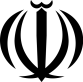 جمهوري اسلامي ايرانوزارت بهداشت، 
درمان و آموزش پزشكيعنوان فرم: پرسشنامه تقاضاي ساخت و توليد فرآورده طب سنتيشماره ثبت:معاونت غذا و دارواداره كل نظارت برامور دارو و مواد مخدرجمهوري اسلامي ايرانوزارت بهداشت، 
درمان و آموزش پزشكيشماره فرم: 92-24-01تاريخ ثبت:معاونت غذا و دارواداره كل نظارت برامور دارو و مواد مخدرجمهوري اسلامي ايرانوزارت بهداشت، 
درمان و آموزش پزشكيعنوان فرم: پرسشنامه تقاضاي ساخت و توليد فرآورده طب سنتيشماره ثبت:معاونت غذا و دارواداره كل نظارت برامور دارو و مواد مخدرجمهوري اسلامي ايرانوزارت بهداشت، 
درمان و آموزش پزشكيشماره فرم: 92-24-01رديفنام فارسينام علميمنبع تهيهقسمت مورد استفادهرديفنام موادشكل مواد بكاررفته در فرمولاسيوندرصد مواد به كاررفته در فرمولاسيون ( به صورت w/v يا w/w )نقش مواد به كاررفته در فرمولاسيوناجزاء فرآورده1-2-...تاريخ ثبت:معاونت غذا و دارواداره كل نظارت برامور دارو و مواد مخدرجمهوري اسلامي ايرانوزارت بهداشت، 
درمان و آموزش پزشكيعنوان فرم: پرسشنامه تقاضاي ساخت و توليد فرآورده طب سنتيشماره ثبت:معاونت غذا و دارواداره كل نظارت برامور دارو و مواد مخدرجمهوري اسلامي ايرانوزارت بهداشت، 
درمان و آموزش پزشكيشماره فرم: 92-24-01تاريخ ثبت:معاونت غذا و دارواداره كل نظارت برامور دارو و مواد مخدرجمهوري اسلامي ايرانوزارت بهداشت، 
درمان و آموزش پزشكيعنوان فرم: پرسشنامه تقاضاي ساخت و توليد فرآورده طب سنتيشماره ثبت:معاونت غذا و دارواداره كل نظارت برامور دارو و مواد مخدرجمهوري اسلامي ايرانوزارت بهداشت، 
درمان و آموزش پزشكيشماره فرم: 92-24-01تاريخ ثبت:معاونت غذا و دارواداره كل نظارت برامور دارو و مواد مخدرجمهوري اسلامي ايرانوزارت بهداشت، 
درمان و آموزش پزشكيعنوان فرم: پرسشنامه تقاضاي ساخت و توليد فرآورده طب سنتيشماره ثبت:معاونت غذا و دارواداره كل نظارت برامور دارو و مواد مخدرجمهوري اسلامي ايرانوزارت بهداشت، 
درمان و آموزش پزشكيشماره فرم: 92-24-01تاريخ ثبت:معاونت غذا و دارواداره كل نظارت برامور دارو و مواد مخدرجمهوري اسلامي ايرانوزارت بهداشت، 
درمان و آموزش پزشكيعنوان فرم: پرسشنامه تقاضاي ساخت و توليد فرآورده طب سنتيشماره ثبت:معاونت غذا و دارواداره كل نظارت برامور دارو و مواد مخدرجمهوري اسلامي ايرانوزارت بهداشت، 
درمان و آموزش پزشكيشماره فرم: 92-24-01